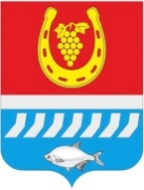 СОБРАНИЕ ДЕПУТАТОВ ЦИМЛЯНСКОГО РАЙОНАРЕШЕНИЕ Заслушав доклад председателя Собрания депутатов - главы Цимлянского района Л.П. Перфиловой, в соответствии со статьей 27 Устава муниципального образования «Цимлянский район», Собрание депутатов Цимлянского районаРЕШИЛО:1. Утвердить отчет председателя Собрания депутатов – главы Цимлянского района о результатах его деятельности и деятельности Собрания депутатов Цимлянского района за 2021 год, согласно приложению.2. Признать деятельность председателя Собрания депутатов - главы Цимлянского района и деятельность Собрания депутатов Цимлянского района за 2021 год удовлетворительной.3. Решение вступает в силу с момента его официального опубликования.Председатель Собрания депутатов - глава Цимлянского района			                                      Л.П. ПерфиловаПриложение к решению Собрания
депутатов Цимлянского района
от 14.04.2022 № 70Отчет председателя Собрания депутатов – главы Цимлянского района о результатах его деятельности и деятельности Собрания депутатов Цимлянского района за 2021 годСегодня Вашему вниманию представляется отчет о работе Собрания депутатов Цимлянского района Ростовской области за 2021 год.Настоящий отчет подготовлен в соответствии с Федеральным законом от 06 октября 2015 года № 131 «Об общих принципах организации местного самоуправления в Российской Федерации», Уставом муниципального образования «Цимлянского района», регламентом Собрания депутатов Цимлянского района.Председатель Собрания депутатов - глава Цимлянского района является высшим должностным лицом Цимлянского района и наделен собственными полномочиями по решению вопросов местного значения, а также является председателем представительного органа, возглавляет Собрание депутатов Цимлянского района и руководит его работой. За отчетный период деятельность Собрания депутатов Цимлянского района была направлена на исполнение федерального, областного законодательства, а также муниципальных нормативных правовых актов. Приоритет в работе – принятие мер, направленных на удовлетворение жизненных потребностей жителей Цимлянского района.Одной из основных функций Собрания депутатов Цимлянского района является осуществление нормотворческой деятельности в соответствии с федеральным и областным законодательством. Данная деятельность осуществляется Собранием депутатов района в тесном взаимодействии с Администрацией Цимлянского района, Контрольно - счетной палатой  Цимлянского района, прокуратурой Цимлянского района, Законодательным Собранием Ростовской области. Работа Собрания депутатов Цимлянского района в 2021 году осуществлялась в соответствии с Уставом муниципального образования «Цимлянский район», Решением Собрания депутатов Цимлянского района от 22.12.2020 № 339 «Об утверждении Плана работы Собрания депутатов Цимлянского района на 2021 год», Регламентом Собрания депутатов Цимлянского района, Положением о постоянных комиссиях Собрания депутатов Цимлянского района.В основе работы Собрания депутатов Цимлянского района лежат принципы коллективного, свободного обсуждения и решения вопросов, гласности, открытости, ответственности и подотчетности населению района. Собрание депутатов осуществляло свою работу в формах:  - участие в заседаниях Собрания депутатов; - работа в составе постоянных комиссий;  - участие в публичных слушаниях; - непосредственная работа депутатов с населением и органами местного самоуправления поселений;  - участие в публичных мероприятиях. Согласно Регламента и Устава муниципального образования «Цимлянский район» присутствие на заседаниях Собрания и постоянных комиссий стало одной из основных обязанностей депутата. Представительный орган сформирован из 21депутата, средняя явка на заседания депутатов составила чуть больше 80%. Прошу депутатов более ответственно относиться к своим обязанностям.2021 год объединил два состава Собрания депутатов Цимлянского района в связи с прошедшими в сентябре 2021 года выборами депутатов муниципальных образования Цимлянского района. Состав Собрания депутатов обновился на 62 %. Большинство депутатов осуществляют свои полномочия и в районе и в поселениях не первый созыв, председатели - главы также избирались депутатами неоднократно. Депутаты Собрания депутатов Цимлянского района осуществляют свои полномочия на непостоянной основе, т.е. на общественных началах, совмещая депутатскую деятельность с выполнением трудовых обязанностей по месту основной работы.Возрастной состав Собрания депутатов в новом составе выглядит следующим образом:до 35 лет включительно – 2 депутата;36-65 лет –18 депутатов;старше 65 – 1 депутат.Реализуя свои полномочия и поставленные задачи, Собранием депутатов за отчетный период проведено 8 заседаний. Рассмотрено 119 вопросов, принято 112 решений. В Собрании депутатов работают 6 постоянных комиссий. Однако традиционно большая часть работы приходится на две постоянные комиссии – это комиссия по бюджету, налогам и собственности и комиссия по аграрной политике, продовольствию и природопользованию.На заседаниях постоянных комиссий задавалось много насущных вопросов, проводились обсуждения и дискуссии, вносились предложения и замечания. Решения постоянных комиссий всегда разумны при рассмотрении вопросов. Принятию решений предшествовало активное обсуждение проектов решений, с приглашением всех заинтересованных в решении вопроса лиц.Планирование - это важная составляющая часть работы Собрания депутатов Цимлянского района. Планирование позволяет определить направления, цели, задачи и конкретные результаты. План работы на год принимался в 2020 году форме решения Собрания депутатов Цимлянского района. Планирование позволяет определить направления, цели, задачи и конкретные. Решения размещены на сайте Администрации района в разделе «Собрание депутатов Цимлянского района».Помимо всех вопросов, в плане работы отражены вопросы, обязательные к рассмотрению в соответствии с законодательством (принятие и исполнение бюджета района, отчеты о деятельности главы района и другие).Регламент обязывает субъекты правотворческой инициативы представлять проекты решений в Собрание депутатов Цимлянского района не позднее, чем за десять дней до дня проведения очередного заседания. Это позволяет к установленному сроку тщательно подготовить вопрос и максимально эффективно рассмотреть его на заседании комиссии. Документы, поступившие в Собрание депутатов Цимлянского района с нарушением сроков серьезно затрудняют работу депутатского корпуса и прокуратуры района, которая проводит их экспертизу. Помимо этого, нарушение сроков представления проектов приводит к публикации в СМИ уже принятых решений с задержкой.  В связи с этим, есть требование к должностным лицам Администрации района, инициирующим внесение проектов решений, повысить ответственность в подготовке документов, вносить проекты решений, а также соответствующие корректировки в них своевременно. В целях реализации контрольных полномочий Собранием депутатов Цимлянского района в 2021 году на заседаниях Собрания депутатов заслушивались отчеты, информации должностных лиц органов местного самоуправления и отдельных государственных органов Цимлянского района. Для участия в обсуждении этих вопросов приглашались прокурор Цимлянского района, начальник ОП № 5 МУ МВД России «Волгодонское», председатель Контрольно-счетной палаты Цимлянского района, глава Администрации Цимлянского района, заместители главы Администрации Цимлянского района, руководители отраслевых и структурных подразделений Администрации Цимлянского района.В рамках осуществления контроля за исполнением органами и должностными лицами местного самоуправления полномочий по решению вопросов местного значения Собранием депутатов Цимлянского района в 2021 году заслушана информация по различным направлениям деятельности, отчеты об исполнении и информация о ходе выполнения решений, среди них: - отчет главы Администрации Цимлянского района о результатах его деятельности и деятельности Администрации за 2020 год;- отчет о результатах служебной деятельности Межмуниципального управления МВД России «Волгодонское» на территории Цимлянского района за 2020 год и за первое полугодие 2021 года.Для обсуждения и выявления мнения жителей по вопросам, затрагивающим интересы большинства граждан, проживающих в Цимлянском районе, Собранием депутатов Цимлянского района назначались и проводились публичные слушания. Рассмотрены:- проект решения о внесении изменений и дополнений в Устав муниципального образования «Цимлянский район»;- проект отчета об исполнении бюджета за 2020 год;- проекты решений о внесении изменений в правила землепользования и застройки поселений Цимлянского района;- проект бюджета на 2022 год и плановый период 2023-2024 годов.Во исполнение законодательства в сфере противодействия коррупции за депутатами представительных органов закреплена обязанность подавать сведения о доходах, расходах, об имуществе и обязательствах имущественного характера. В связи с чем принят ряд нормативных документов, закрепляющих эту обязанность. В установленный срок требования законодательства депутатами Собрания депутатов Цимлянского района выполнены. В 2021 году все депутаты Собрания депутатов Цимлянского района предоставили сведения о доходах, расходах, об имуществе и обязательствах имущественного характера в установленный срок, но есть замечания к полноте и актуальности предоставленных требований, а также срокам их предоставления. Представительная и исполнительная власть в равной степени ответственны за развитие территории. Здесь общие интересы, которые совместно решаются с учетом мнения населения.Наибольшее количество обращений к депутатам связано с вопросами предоставления жилищно-коммунальных услуг, благоустройством населенных пунктов, социальным обеспечением. Депутаты регулярно оказывают спонсорскую помощь ветеранам, многодетным семьям и людям, оказавшимся в трудной жизненной ситуации.На практике жители района прекрасно знают своих депутатов, поэтому обращаются в любое время и по любому вопросу, и не только на приемах, но и в телефонном режиме, и просто встретив на улице. В процессе планирования работы органов местного самоуправления, формирования муниципальных программ и стратегии социально-экономического развития, в первую очередь, необходимо ориентироваться на запрос районного сообщества – обращения и наказы граждан.В соответствии с подпунктом 2 пункта 1 статьи 25 Устава муниципального образования «Цимлянский район» к исключительной компетенции Собрания депутатов района относится утверждение местного бюджета. Бюджет Цимлянского района на 2021 год был сформирован по доходам 1 млрд. 851 млн. руб., по расходам 1 млрд. 856 млн. руб. В течение отчетного периода Собранием депутатов в данный бюджет вносились изменения 8 раз. Эти изменения обусловлены поступлением дополнительных налоговых и неналоговых доходов в бюджет района, а также увеличением поступлений из областного бюджета и распределением остатков прошлого года. В результате корректировок бюджет района по доходам составил 2 млрд. руб., по расходам 2 млрд. 048 млн. руб.Контроль за целевым и эффективным использованием средств районного бюджета осуществлялся в тесном взаимодействии с Контрольно-счетной палатой Цимлянского района.За 2021 год Контрольно-счетной палатой проведено 133 мероприятия, в том числе 7 контрольных и 116 экспертно-аналитических мероприятий. По результатам этих мероприятий подготовлено 133 актов и заключений.В ходе контрольных мероприятий выявлены нарушения и недостатки в финансово-бюджетной сфере, общий объем которых в денежном эквиваленте оценивается на сумму 156 018,5 тыс.руб., из них классифицированы как нарушения, допущенные при формировании и исполнении бюджета, – 744,1 тыс.руб. Нарушения ведения бухгалтерского учета, составления и представления бухгалтерской (финансовой) отчетности сложились в сумме 1 776,9 тыс.руб., нарушения порядка и условий оплаты труда работников - 243,3 тыс.руб. В целях исполнения законности между Собранием депутатов и прокуратурой Цимлянского района в 2021 году осуществлялось тесное взаимодействие, направленное на соблюдение соответствия принимаемых нормативных правовых актов федеральному и областному законодательству Собрание депутатов строит свою работу на принципах гласности и открытости. Информирование населения о работе Собрания депутатов Цимлянского района осуществляется в соответствии с Федеральным законом от 9 февраля 2009 года № 8-ФЗ «Об обеспечении доступа к информации о деятельности государственных органов и органов местного самоуправления», Уставом муниципального образования «Цимлянский район». Все заседания Собрания депутатов Цимлянского района в 2021 году проводились с соблюдением всех требований, обозначенных постановлением Правительства Ростовской области от 05.04.2020 № 272 «О мерах по обеспечению санитарно-эпидемиологического благополучия населения на территории Ростовской области в связи с распространением новой коронавирусной инфекции (COVID-19)».Деятельность депутатов Собрания депутатов Цимлянского района ориентирована на защиту законных прав и интересов граждан муниципального образования, поэтому большая роль в повседневной работе отводится работе с избирателями в своих округах. Депутаты доступны для граждан, контактные номера телефонов депутатов размещены на сайте Администрации района в разделе «Собрание депутатов Цимлянского района», на информационных стендах в поселениях.Работу с избирателями депутаты Собрания депутатов Цимлянского района осуществляют согласно утвержденному графику приема. График  приема граждан разработан с учетом индивидуальных возможностей  депутатов, размещен на официальном сайте Администрации района. В графике указаны дни, время и место проведения приемов. В 2021 году Собранием депутатов Цимлянского района проводилась работа по обеспечению конструктивного взаимодействия с областными  органами государственной власти: Правительством, Законодательным Собранием Ростовской области, Ассоциацией «Совет муниципальных образований Ростовской области», Главным Управлением Министерства юстиции Российской Федерации по  Ростовской области. Взаимодействие осуществлялось путем обсуждения проектов, направления предложений, писем в эти органы, обмена информацией, а также участия председателя Собрания депутатов - главы района в заседаниях Законодательного Собрания Ростовской области и в заседаниях Ассоциации «Совет муниципальных образований Ростовской области» многие из которых в 2021 году состоялись в дистанционном формате с использованием системы видео-конференц-связи.В 2021 году в Цимлянском районе продолжилась активная борьба с распространением коронавирусной инфекции. Эпидемия коронавирусной инфекции начатая в нашей стране в начале 2020 года плавно перешла в пандемию. Сейчас, в эпоху глобальных взаимосвязей, данный вирус, с различными формами мутации получил стремительное распространение по всей территории России. Ни с чем подобным раньше не сталкивался никто. Однако деятельность депутатского корпуса не останавливалась, а напротив становилась еще более ответственной и в работе Собрания депутатов использовались новые подходы и технологии в работе, такие как обсуждение проектов, различных вопросов и замечаний в онлайн режиме.С первых дней распространения коронавирусной инфекции и на протяжении двух лет районные депутаты участвовали в волонтерской деятельности, оказывали посильную помощь МБУЗ «ЦРБ Цимлянского района», активно проводили разъяснительную работу среди населения Цимлянского района о необходимости вакцинации и ревакцинации, показывали на своем личном примере пользу вакцинации.2022 год ставит перед всеми нами немало трудных, но вполне решаемых задач, как в масштабах страны и области, так и повседневных. И мы своими делами должны доказать неравнодушие к проблемам и стремление оберегать и защищать права и свободы наших граждан. В завершении своего отчета я хочу поблагодарить всех депутатов Собрания депутатов Цимлянского района, несмотря на занятость на рабочих местах, они находят время для работы в Собрании, для общения с жителями, главу Администрации Цимлянского района, глав администраций поселений, всех присутствующих за большую работу, проделанную в отчетный период, за помощь, поддержку и понимание. Надеюсь, что наша работа в текущем году будет такой же конструктивной, плодотворной, будет строиться на принципах взаимного уважения и взаимопонимания во благо жителей Цимлянского района.Председатель Собрания депутатов - глава Цимлянского района				                           Л.П. Перфилова14.04.2022№ 70г. ЦимлянскОб отчете председателя Собрания депутатов – главы Цимлянского района о результатах его деятельности и деятельности Собрания депутатов Цимлянского района за 2021 год